Thema: Duale Ausbildung und Ausbildungsvertrag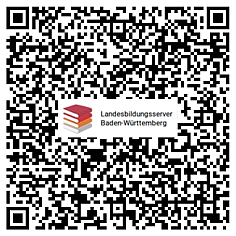 Auszug aus dem Berufsbildungsgesetz – BBiGQuelle:	http://www.gesetze-im-internet.de/bbig_2005/ 	31.01.2019Allgemeine Vorschriften	§ 1 Ziele und Begriffe der Berufsbildung(1) Berufsbildung im Sinne dieses Gesetzes sind die Berufsausbildungsvorbereitung, die Berufsausbildung, die berufliche Fortbildung und die berufliche Umschulung.(2) Die Berufsausbildungsvorbereitung dient dem Ziel, durch die Vermittlung von Grundlagen für den Erwerb beruflicher Handlungsfähigkeit an eine Berufsausbildung in einem anerkannten Ausbildungsberuf heranzuführen.(3) Die Berufsausbildung hat die für die Ausübung einer qualifizierten beruflichen Tätigkeit in einer sich wandelnden Arbeitswelt notwendigen beruflichen Fertigkeiten, Kenntnisse und Fähigkeiten (berufliche Handlungsfähigkeit) in einem geordneten Ausbildungsgang zu vermitteln. Sie hat ferner den Erwerb der erforderlichen Berufserfahrungen zu ermöglichen.(4) Die berufliche Fortbildung soll es ermöglichen, die berufliche Handlungsfähigkeit zu erhalten und anzupassen oder zu erweitern und beruflich aufzusteigen.(5) Die berufliche Umschulung soll zu einer anderen beruflichen Tätigkeit befähigen.§ 2 Lernorte der Berufsbildung(1) Berufsbildung wird durchgeführt 1. in Betrieben der Wirtschaft, in vergleichbaren Einrichtungen außerhalb der Wirtschaft, insbesondere des öffentlichen Dienstes, der Angehörigen freier Berufe und in Haushalten (betriebliche Berufsbildung),2. in berufsbildenden Schulen (schulische Berufsbildung) und3. in sonstigen Berufsbildungseinrichtungen außerhalb der schulischen und betrieblichen Berufsbildung (außerbetriebliche Berufsbildung).(2) Die Lernorte nach Absatz 1 wirken bei der Durchführung der Berufsbildung zusammen (Lernortkooperation).(3) Teile der Berufsausbildung können im Ausland durchgeführt werden, wenn dies dem Ausbildungsziel dient. Ihre Gesamtdauer soll ein Viertel der in der Ausbildungsordnung festgelegten Ausbildungsdauer nicht überschreiten.Ordnung der Berufsausbildung; Anerkennung von Ausbildungsberufen§ 4 Anerkennung von Ausbildungsberufen(1) Als Grundlage für eine geordnete und einheitliche Berufsausbildung kann das Bundesministerium für Wirtschaft und Energie oder das sonst zuständige Fachministerium im Einvernehmen mit dem Bundesministerium für Bildung und Forschung (…) Ausbildungsberufe staatlich anerkennen und hierfür Ausbildungsordnungen nach § 5 erlassen.(2) Für einen anerkannten Ausbildungsberuf darf nur nach der Ausbildungsordnung ausgebildet werden.(3) In anderen als anerkannten Ausbildungsberufen dürfen Jugendliche unter 18 Jahren nicht ausgebildet werden, soweit die Berufsausbildung nicht auf den Besuch weiterführender Bildungsgänge vorbereitet. (…)§ 5 Ausbildungsordnung(1) Die Ausbildungsordnung hat festzulegen 1. die Bezeichnung des Ausbildungsberufes, der anerkannt wird,2. die Ausbildungsdauer; sie soll nicht mehr als drei und nicht weniger als zwei Jahre betragen,3. die beruflichen Fertigkeiten, Kenntnisse und Fähigkeiten, die mindestens Gegenstand der Berufsausbildung sind (Ausbildungsberufsbild),4. eine Anleitung zur sachlichen und zeitlichen Gliederung der Vermittlung der beruflichen Fertigkeiten, Kenntnisse und Fähigkeiten (Ausbildungsrahmenplan),5. die Prüfungsanforderungen.(2) Die Ausbildungsordnung kann vorsehen, 1. dass die Berufsausbildung in sachlich und zeitlich besonders gegliederten, aufeinander aufbauenden Stufen erfolgt; nach den einzelnen Stufen soll ein Ausbildungsabschluss vorgesehen werden, der sowohl zu einer qualifizierten beruflichen Tätigkeit im Sinne des § 1 Abs. 3 befähigt als auch die Fortsetzung der Berufsausbildung in weiteren Stufen ermöglicht (Stufenausbildung),2. dass die Abschlussprüfung in zwei zeitlich auseinander fallenden Teilen durchgeführt wird,3. dass abweichend von § 4 Abs. 4 die Berufsausbildung in diesem Ausbildungsberuf unter Anrechnung der bereits zurückgelegten Ausbildungszeit fortgesetzt werden kann, wenn die Vertragsparteien dies vereinbaren,4. dass auf die durch die Ausbildungsordnung geregelte Berufsausbildung eine andere, einschlägige Berufsausbildung unter Berücksichtigung der hierbei erworbenen beruflichen Fertigkeiten, Kenntnisse und Fähigkeiten angerechnet werden kann,5. dass über das in Absatz 1 Nr. 3 beschriebene Ausbildungsberufsbild hinaus zusätzliche berufliche Fertigkeiten, Kenntnisse und Fähigkeiten vermittelt werden können, die die berufliche Handlungsfähigkeit ergänzen oder erweitern,6. dass Teile der Berufsausbildung in geeigneten Einrichtungen außerhalb der Ausbildungsstätte durchgeführt werden, wenn und soweit es die Berufsausbildung erfordert (überbetriebliche Berufsausbildung). (…)§ 7 Anrechnung beruflicher Vorbildung auf die Ausbildungszeit(1) Die Landesregierungen können (…) bestimmen, dass der Besuch eines Bildungsganges berufsbildender Schulen oder die Berufsausbildung in einer sonstigen Einrichtung ganz oder teilweise auf die Ausbildungszeit angerechnet wird. (…)§ 8 Abkürzung und Verlängerung der Ausbildungszeit(1) Auf gemeinsamen Antrag der Auszubildenden und Ausbildenden hat die zuständige Stelle die Ausbildungszeit zu kürzen, wenn zu erwarten ist, dass das Ausbildungsziel in der gekürzten Zeit erreicht wird. Bei berechtigtem Interesse kann sich der Antrag auch auf die Verkürzung der täglichen oder wöchentlichen Ausbildungszeit richten (Teilzeitberufsausbildung).(2) In Ausnahmefällen kann die zuständige Stelle auf Antrag Auszubildender die Ausbildungszeit verlängern, wenn die Verlängerung erforderlich ist, um das Ausbildungsziel zu erreichen. Vor der Entscheidung nach Satz 1 sind die Ausbildenden zu hören. (…)Begründung des Ausbildungsverhältnisses§ 10 Vertrag(1) Wer andere Personen zur Berufsausbildung einstellt (Ausbildende), hat mit den Auszubildenden einen Berufsausbildungsvertrag zu schließen.(2) Auf den Berufsausbildungsvertrag sind, soweit sich aus seinem Wesen und Zweck und aus diesem Gesetz nichts anderes ergibt, die für den Arbeitsvertrag geltenden Rechtsvorschriften und Rechtsgrundsätze anzuwenden. (…)§ 11 Vertragsniederschrift(1) Ausbildende haben unverzüglich nach Abschluss des Berufsausbildungsvertrages, spätestens vor Beginn der Berufsausbildung, den wesentlichen Inhalt des Vertrages gemäß Satz 2 schriftlich niederzulegen; die elektronische Form ist ausgeschlossen. In die Niederschrift sind mindestens aufzunehmen 1. Art, sachliche und zeitliche Gliederung sowie Ziel der Berufsausbildung, insbesondere die Berufstätigkeit, für die ausgebildet werden soll,2. Beginn und Dauer der Berufsausbildung,3. Ausbildungsmaßnahmen außerhalb der Ausbildungsstätte,4. Dauer der regelmäßigen täglichen Ausbildungszeit,5. Dauer der Probezeit,6. Zahlung und Höhe der Vergütung,7. Dauer des Urlaubs,8. Voraussetzungen, unter denen der Berufsausbildungsvertrag gekündigt werden kann,9. ein in allgemeiner Form gehaltener Hinweis auf die Tarifverträge, Betriebs- oder Dienstvereinbarungen, die auf das Berufsausbildungsverhältnis anzuwenden sind,10. die Form des Ausbildungsnachweises nach § 13 Satz 2 Nummer 7.(2) Die Niederschrift ist von den Ausbildenden, den Auszubildenden und deren gesetzlichen Vertretern und Vertreterinnen zu unterzeichnen.(3) Ausbildende haben den Auszubildenden und deren gesetzlichen Vertretern und Vertreterinnen eine Ausfertigung der unterzeichneten Niederschrift unverzüglich auszuhändigen. (…)§ 12 Nichtige Vereinbarungen(1) Eine Vereinbarung, die Auszubildende für die Zeit nach Beendigung des Berufsausbildungsverhältnisses in der Ausübung ihrer beruflichen Tätigkeit beschränkt, ist nichtig. Dies gilt nicht, wenn sich Auszubildende innerhalb der letzten sechs Monate des Berufsausbildungsverhältnisses dazu verpflichten, nach dessen Beendigung mit den Ausbildenden ein Arbeitsverhältnis einzugehen. (…)Eignung von Ausbildungsstätte und Ausbildungspersonal§ 27 Eignung der Ausbildungsstätte(1) Auszubildende dürfen nur eingestellt und ausgebildet werden, wenn 1. die Ausbildungsstätte nach Art und Einrichtung für die Berufsausbildung geeignet ist und2. die Zahl der Auszubildenden in einem angemessenen Verhältnis zur Zahl der Ausbildungsplätze oder zur Zahl der beschäftigten Fachkräfte steht, es sei denn, dass anderenfalls die Berufsausbildung nicht gefährdet wird.(2) Eine Ausbildungsstätte, in der die erforderlichen beruflichen Fertigkeiten, Kenntnisse und Fähigkeiten nicht im vollen Umfang vermittelt werden können, gilt als geeignet, wenn diese durch Ausbildungsmaßnahmen außerhalb der Ausbildungsstätte vermittelt werden. (…)§ 28 Eignung von Ausbildenden und Ausbildern oder Ausbilderinnen(1) Auszubildende darf nur einstellen, wer persönlich geeignet ist. Auszubildende darf nur ausbilden, wer persönlich und fachlich geeignet ist.(2) Wer fachlich nicht geeignet ist oder wer nicht selbst ausbildet, darf Auszubildende nur dann einstellen, wenn er persönlich und fachlich geeignete Ausbilder oder Ausbilderinnen bestellt, die die Ausbildungsinhalte in der Ausbildungsstätte unmittelbar, verantwortlich und in wesentlichem Umfang vermitteln.(3) Unter der Verantwortung des Ausbilders oder der Ausbilderin kann bei der Berufsausbildung mitwirken, wer selbst nicht Ausbilder oder Ausbilderin ist, aber abweichend von den besonderen Voraussetzungen des § 30 die für die Vermittlung von Ausbildungsinhalten erforderlichen beruflichen Fertigkeiten, Kenntnisse und Fähigkeiten besitzt und persönlich geeignet ist.§ 29 Persönliche EignungPersönlich nicht geeignet ist insbesondere, wer 1. Kinder und Jugendliche nicht beschäftigen darf oder2. wiederholt oder schwer gegen dieses Gesetz oder die auf Grund dieses Gesetzes erlassenen Vorschriften und Bestimmungen verstoßen hat.§ 30 Fachliche Eignung(1) Fachlich geeignet ist, wer die beruflichen sowie die berufs- und arbeitspädagogischen Fertigkeiten, Kenntnisse und Fähigkeiten besitzt, die für die Vermittlung der Ausbildungsinhalte erforderlich sind.(2) Die erforderlichen beruflichen Fertigkeiten, Kenntnisse und Fähigkeiten besitzt, wer 1. die Abschlussprüfung in einer dem Ausbildungsberuf entsprechenden Fachrichtung bestanden hat,2. eine anerkannte Prüfung an einer Ausbildungsstätte oder vor einer Prüfungsbehörde oder eine Abschlussprüfung an einer staatlichen oder staatlich anerkannten Schule in einer dem Ausbildungsberuf entsprechenden Fachrichtung bestanden hat,3. eine Abschlussprüfung an einer deutschen Hochschule in einer dem Ausbildungsberuf entsprechenden Fachrichtung bestanden hat oder4. im Ausland einen Bildungsabschluss in einer dem Ausbildungsberuf entsprechenden Fachrichtung erworben hat, dessen Gleichwertigkeit (…) festgestellt worden ist und eine angemessene Zeit in seinem Beruf praktisch tätig gewesen ist. (…)§ 32 Überwachung der Eignung(1) Die zuständige Stelle hat darüber zu wachen, dass die Eignung der Ausbildungsstätte sowie die persönliche und fachliche Eignung vorliegen.(2) Werden Mängel der Eignung festgestellt, so hat die zuständige Stelle, falls der Mangel zu beheben und eine Gefährdung Auszubildender nicht zu erwarten ist, Ausbildende aufzufordern, innerhalb einer von ihr gesetzten Frist den Mangel zu beseitigen. Ist der Mangel der Eignung nicht zu beheben oder ist eine Gefährdung Auszubildender zu erwarten oder wird der Mangel nicht innerhalb der gesetzten Frist beseitigt, so hat die zuständige Stelle dies der nach Landesrecht zuständigen Behörde mitzuteilen.§ 33 Untersagung des Einstellens und Ausbildens(1) Die nach Landesrecht zuständige Behörde kann für eine bestimmte Ausbildungsstätte das Einstellen und Ausbilden untersagen, wenn die Voraussetzungen nach § 27 nicht oder nicht mehr vorliegen.(2) Die nach Landesrecht zuständige Behörde hat das Einstellen und Ausbilden zu untersagen, wenn die persönliche oder fachliche Eignung nicht oder nicht mehr vorliegt. (…)Verzeichnis der Berufsausbildungsverhältnisse§ 34 Einrichten, Führen(1) Die zuständige Stelle hat für anerkannte Ausbildungsberufe ein Verzeichnis der Berufsausbildungsverhältnisse einzurichten und zu führen, (…).§ 35 Eintragen, Ändern, Löschen(1) Ein Berufsausbildungsvertrag und Änderungen seines wesentlichen Inhalts sind in das Verzeichnis einzutragen, wenn 1. der Berufsausbildungsvertrag diesem Gesetz und der Ausbildungsordnung entspricht,2. die persönliche und fachliche Eignung sowie die Eignung der Ausbildungsstätte für das Einstellen und Ausbilden vorliegen und3. für Auszubildende unter 18 Jahren die ärztliche Bescheinigung über die Erstuntersuchung nach § 32 Abs. 1 des Jugendarbeitsschutzgesetzes zur Einsicht vorgelegt wird. (…)§ 36 Antrag und Mitteilungspflichten(1) Ausbildende haben unverzüglich nach Abschluss des Berufsausbildungsvertrages die Eintragung in das Verzeichnis zu beantragen. Der Antrag kann schriftlich oder elektronisch gestellt werden; eine Kopie der Vertragsniederschrift ist jeweils beizufügen. Auf einen betrieblichen Ausbildungsplan im Sinne von § 11 Absatz 1 Satz 2 Nummer 1, der der zuständigen Stelle bereits vorliegt, kann dabei Bezug genommen werden. (…)Prüfungswesen§ 37 Abschlussprüfung(1) In den anerkannten Ausbildungsberufen sind Abschlussprüfungen durchzuführen. Die Abschlussprüfung kann im Falle des Nichtbestehens zweimal wiederholt werden. Sofern die Abschlussprüfung in zwei zeitlich auseinander fallenden Teilen durchgeführt wird, ist der erste Teil der Abschlussprüfung nicht eigenständig wiederholbar.(2) Dem Prüfling ist ein Zeugnis auszustellen. Ausbildenden werden auf deren Verlangen die Ergebnisse der Abschlussprüfung der Auszubildenden übermittelt. Sofern die Abschlussprüfung in zwei zeitlich auseinander fallenden Teilen durchgeführt wird, ist das Ergebnis der Prüfungsleistungen im ersten Teil der Abschlussprüfung dem Prüfling schriftlich mitzuteilen.(3) Dem Zeugnis ist auf Antrag der Auszubildenden eine englischsprachige und eine französischsprachige Übersetzung beizufügen. Auf Antrag der Auszubildenden kann das Ergebnis berufsschulischer Leistungsfeststellungen auf dem Zeugnis ausgewiesen werden.(4) Die Abschlussprüfung ist für Auszubildende gebührenfrei.§ 38 PrüfungsgegenstandDurch die Abschlussprüfung ist festzustellen, ob der Prüfling die berufliche Handlungsfähigkeit erworben hat. In ihr soll der Prüfling nachweisen, dass er die erforderlichen beruflichen Fertigkeiten beherrscht, die notwendigen beruflichen Kenntnisse und Fähigkeiten besitzt und mit dem im Berufsschulunterricht zu vermittelnden, für die Berufsausbildung wesentlichen Lehrstoff vertraut ist. Die Ausbildungsordnung ist zugrunde zu legen.§ 39 Prüfungsausschüsse(1) Für die Abnahme der Abschlussprüfung errichtet die zuständige Stelle Prüfungsausschüsse. (…)(2) Der Prüfungsausschuss kann zur Bewertung einzelner, nicht mündlich zu erbringender Prüfungsleistungen gutachterliche Stellungnahmen Dritter, insbesondere berufsbildender Schulen, einholen.(3) Im Rahmen der Begutachtung nach Absatz 2 sind die wesentlichen Abläufe zu dokumentieren und die für die Bewertung erheblichen Tatsachen festzuhalten.§ 40 Zusammensetzung, Berufung(1) Der Prüfungsausschuss besteht aus mindestens drei Mitgliedern. Die Mitglieder müssen für die Prüfungsgebiete sachkundig und für die Mitwirkung im Prüfungswesen geeignet sein.(2) Dem Prüfungsausschuss müssen als Mitglieder Beauftragte der Arbeitgeber und der Arbeitnehmer in gleicher Zahl sowie mindestens eine Lehrkraft einer berufsbildenden Schule angehören. (…)(3) Die Mitglieder werden von der zuständigen Stelle längstens für fünf Jahre berufen. (…)§ 41 Vorsitz, Beschlussfähigkeit, Abstimmung(1) Der Prüfungsausschuss wählt ein Mitglied, das den Vorsitz führt, (…).(2) Der Prüfungsausschuss ist beschlussfähig, wenn zwei Drittel der Mitglieder, mindestens drei, mitwirken. Er beschließt mit der Mehrheit der abgegebenen Stimmen. Bei Stimmengleichheit gibt die Stimme des vorsitzenden Mitglieds den Ausschlag.§ 42 Beschlussfassung, Bewertung der Abschlussprüfung(1) Beschlüsse über die Noten zur Bewertung einzelner Prüfungsleistungen, der Prüfung insgesamt sowie über das Bestehen und Nichtbestehen der Abschlussprüfung werden durch den Prüfungsausschuss gefasst. (…)§ 43 Zulassung zur Abschlussprüfung(1) Zur Abschlussprüfung ist zuzulassen, 1. wer die Ausbildungszeit zurückgelegt hat oder wessen Ausbildungszeit nicht später als zwei Monate nach dem Prüfungstermin endet,2. wer an vorgeschriebenen Zwischenprüfungen teilgenommen sowie einen vom Ausbilder und Auszubildenden abgezeichneten Ausbildungsnachweis nach § 13 Satz 2 Nummer 7 vorgelegt hat und3. wessen Berufsausbildungsverhältnis in das Verzeichnis der Berufsausbildungsverhältnisse eingetragen oder aus einem Grund nicht eingetragen ist, den weder die Auszubildenden noch deren gesetzliche Vertreter oder Vertreterinnen zu vertreten haben.(2) Zur Abschlussprüfung ist ferner zuzulassen, wer in einer berufsbildenden Schule oder einer sonstigen Berufsbildungseinrichtung ausgebildet worden ist, wenn dieser Bildungsgang der Berufsausbildung in einem anerkannten Ausbildungsberuf entspricht. (…)§ 44 Zulassung zur Abschlussprüfung bei zeitlich auseinander fallenden Teilen(1) Sofern die Abschlussprüfung in zwei zeitlich auseinander fallenden Teilen durchgeführt wird, ist über die Zulassung jeweils gesondert zu entscheiden.(2) Zum ersten Teil der Abschlussprüfung ist zuzulassen, wer die in der Ausbildungsordnung vorgeschriebene, erforderliche Ausbildungszeit zurückgelegt hat und die Voraussetzungen des § 43 Abs. 1 Nr. 2 und 3 erfüllt.(3) Zum zweiten Teil der Abschlussprüfung ist zuzulassen, wer über die Voraussetzungen in § 43 Abs. 1 hinaus am ersten Teil der Abschlussprüfung teilgenommen hat. (…)§ 45 Zulassung in besonderen Fällen(1) Auszubildende können nach Anhörung der Ausbildenden und der Berufsschule vor Ablauf ihrer Ausbildungszeit zur Abschlussprüfung zugelassen werden, wenn ihre Leistungen dies rechtfertigen.(2) Zur Abschlussprüfung ist auch zuzulassen, wer nachweist, dass er mindestens das Eineinhalbfache der Zeit, die als Ausbildungszeit vorgeschrieben ist, in dem Beruf tätig gewesen ist, in dem die Prüfung abgelegt werden soll. Als Zeiten der Berufstätigkeit gelten auch Ausbildungszeiten in einem anderen, einschlägigen Ausbildungsberuf. (…)§ 46 Entscheidung über die Zulassung(1) Über die Zulassung zur Abschlussprüfung entscheidet die zuständige Stelle. (…)§ 47 Prüfungsordnung(1) Die zuständige Stelle hat eine Prüfungsordnung für die Abschlussprüfung zu erlassen. (…)§ 48 Zwischenprüfungen(1) Während der Berufsausbildung ist zur Ermittlung des Ausbildungsstandes eine Zwischenprüfung entsprechend der Ausbildungsordnung durchzuführen. (…)§ 49 Zusatzqualifikationen(1) Zusätzliche berufliche Fertigkeiten, Kenntnisse und Fähigkeiten nach § 5 Abs. 2 Nr. 5 werden gesondert geprüft und bescheinigt. (…)§ 50a Gleichwertigkeit ausländischer BerufsqualifikationenAusländische Berufsqualifikationen stehen einer bestandenen Aus- oder Fortbildungsprüfung nach diesem Gesetz gleich, wenn die Gleichwertigkeit der beruflichen Fertigkeiten, Kenntnisse und Fähigkeiten nach dem Berufsqualifikationsfeststellungsgesetz festgestellt wurde.Berufliche Fortbildung§ 53 Fortbildungsordnung(1) Als Grundlage für eine einheitliche berufliche Fortbildung kann das Bundesministerium für Bildung und Forschung (…) Fortbildungsabschlüsse anerkennen und hierfür Prüfungsregelungen erlassen (…).Berufliche Umschulung§ 58 UmschulungsordnungAls Grundlage für eine geordnete und einheitliche berufliche Umschulung kann das Bundesministerium für Bildung und Forschung (…) das Prüfungsverfahren der Umschulung unter Berücksichtigung der besonderen Erfordernisse der beruflichen Erwachsenenbildung bestimmen (…).Berufsbildung behinderter Menschen§ 64 BerufsausbildungBehinderte Menschen (…) sollen in anerkannten Ausbildungsberufen ausgebildet werden.§ 65 Berufsausbildung in anerkannten Ausbildungsberufen(1) Regelungen nach den §§ 9 und 47 sollen die besonderen Verhältnisse behinderter Menschen berücksichtigen. Dies gilt insbesondere für die zeitliche und sachliche Gliederung der Ausbildung, die Dauer von Prüfungszeiten, die Zulassung von Hilfsmitteln und die Inanspruchnahme von Hilfeleistungen Dritter wie Gebärdensprachdolmetscher für hörbehinderte Menschen. (…)Berufsbildungsvorbereitung§ 68 Personenkreis und Anforderungen(1) Die Berufsausbildungsvorbereitung richtet sich an lernbeeinträchtigte oder sozial benachteiligte Personen, deren Entwicklungsstand eine erfolgreiche Ausbildung in einem anerkannten Ausbildungsberuf noch nicht erwarten lässt. Sie muss nach Inhalt, Art, Ziel und Dauer den besonderen Erfordernissen des in Satz 1 genannten Personenkreises entsprechen und durch umfassende sozialpädagogische Betreuung und Unterstützung begleitet werden. (…)Bestimmung der zuständigen Stelle§ 71 Zuständige Stellen(1) Für die Berufsbildung in Berufen der Handwerksordnung ist die Handwerkskammer zuständige Stelle im Sinne dieses Gesetzes.(2) Für die Berufsbildung in nichthandwerklichen Gewerbeberufen ist die Industrie- und Handelskammer zuständige Stelle im Sinne dieses Gesetzes.(3) Für die Berufsbildung in Berufen der Landwirtschaft, einschließlich der ländlichen Hauswirtschaft, ist die Landwirtschaftskammer zuständige Stelle im Sinne dieses Gesetzes. (…)Überwachung der Berufsbildung§ 76 Überwachung, Beratung(1) Die zuständige Stelle überwacht die Durchführung 1. der Berufsausbildungsvorbereitung,2. der Berufsausbildung und3. der beruflichen Umschulungund fördert diese durch Beratung der an der Berufsbildung beteiligten Personen. Sie hat zu diesem Zweck Berater oder Beraterinnen zu bestellen.(2) Ausbildende, Umschulende und Anbieter von Maßnahmen der Berufsausbildungsvorbereitung sind auf Verlangen verpflichtet, die für die Überwachung notwendigen Auskünfte zu erteilen und Unterlagen vorzulegen sowie die Besichtigung der Ausbildungsstätten zu gestatten. (…)Berufsbildungsausschuss der zuständigen Stelle§ 77 Errichtung(1) Die zuständige Stelle errichtet einen Berufsbildungsausschuss. Ihm gehören sechs Beauftragte der Arbeitgeber, sechs Beauftragte der Arbeitnehmer und sechs Lehrkräfte an berufsbildenden Schulen an, die Lehrkräfte mit beratender Stimme. (…)